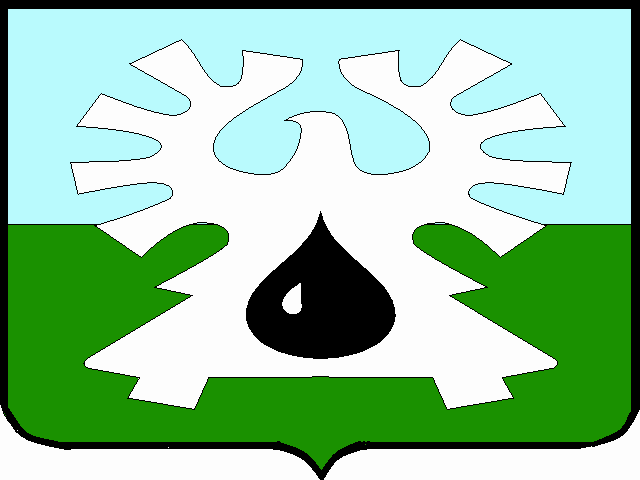 ГОРОДСКОЙ ОКРУГ УРАЙХанты-Мансийского автономного округа - ЮгрыАДМИНИСТРАЦИЯ ГОРОДА УРАЙПОСТАНОВЛЕНИЕот ______________                                                                                                                №______О внесении изменений в административный регламент предоставления муниципальной услуги «Организация отдыха детей в каникулярное время»В соответствии с Федеральным законом от 27.07.2010 №210-ФЗ «Об организации предоставления государственных и муниципальных услуг», постановлением администрации города Урай от 18.01.2013 №117 «Об утверждении Порядка разработки и утверждения административных регламентов предоставления муниципальных услуг»:1. Внести в административный регламент предоставления муниципальной услуги «Организация отдыха детей в каникулярное время»,  утвержденный постановлением администрации города Урай от 11.08.2022 №1922, изменения согласно приложению.2. Опубликовать постановление в газете «Знамя» и разместить на официальном сайте органов местного самоуправления города Урай в информационно-телекоммуникационной сети «Интернет».3. Контроль за выполнением постановления возложить на заместителя главы города Урай Е.Н.Подбуцкую. Глава города Урай 								             Т.Р. ЗакирзяновПриложение к постановлению администрации города Урайот _____________ №______ Изменения в административный регламентпредоставления муниципальной услуги «Организация отдыха детей в каникулярное время»В абзаце втором пункта 1.4 слова «и молодежной политики» исключить. В абзаце втором пункта 2.2 слова «и молодежной политики» исключить. Абзац четвертый пункта 2.7 признать утратившим силу.Абзац пятый пункта 2.23 признать утратившим силу.5. Абзац третий пункта 3.3 изложить в новой редакции:«Форматно-логическая проверка сформированного запроса осуществляется ЕПГУ  автоматически в процессе заполнения заявителем каждого из полей электронной формы запроса. При выявлении ЕПГУ некорректно заполненного поля электронной формы запроса заявитель уведомляется о характере выявленной ошибки и порядке ее устранения посредством информационного сообщения непосредственно в электронной форме запроса.».